Кыргызско-Российский Славянский УниверситетГуманитарный факультетКафедра теории и практики английского языка и МК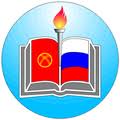 Межвузовская студенческаянаучно-практическая конференция «ИННОВАЦИОННЫЕ ТЕХНОЛОГИИ И РЕШЕНИЯ В ЛИНГВИСТИКЕ И ПЕРЕВОДОВЕДЕНИИ»29 апреля 2022 г.Бишкек, КыргызстанСекция «Перевод и переводоведение»Макенова Айзада Мелисовна (КРСУ) «Metaphorization and metonymization in translation discourse (on speeches of politicians)»Мукамбетов Нурсултан Бактыбекович (КРСУ) «Прагматическая эквивалентность: преодоление когнитивного диссонанса в поэтическом дискурсе»Фролова Анастасия Дмитриевна (КРСУ) «Перевод аттрактивной лексики в текстах рекламного дискурса (на материале английского и русского языков)»Кулдаева Мээрим Бакытовна (КРСУ) «Семантика временной локализованности в переводческом дискурсе»Толокова Альзира Нурлановна (КРСУ) «Дискурс-анализ в практической деятельности переводчика (на материале художественных текстов)»Рахманова Анастасия Романбердиевна (КРСУ) «Прагмалингвистические особенности перевода делового письма (на материале англоязычной коммерческой корреспонденции)»Касымбекова Тахмина Жаныбековна (КРСУ) «Idiomatic units in the aspect of multimedia translation discourse (on electronic media texts)»Кульджаев Руслан Нургазиевич (КРСУ) «Дискурс как инструмент понимания текста (на материале политических интервью)»Айтбек кызы Мунаржан (КРСУ) «The pragmatic aspect of semantic shift in translation» Осипкина Мария (Академия туризма) «Особенности перевода туристической рекламы (с английского языка на русский язык)» Магаметалиева Камилла (Академия туризма) «Специфика перевода туристических брошюр (с английского языка на русский язык)» Самаганова Татина (Академия туризма) «Особенности перевода текстов об охране биологического разнообразия Кыргызстана» Козибекова Ёсимин Фарходбековна (КРСУ) «Медицинский дискурс при переводе английской научной прессы» Усенова Ажар Асранкуловна (КРСУ) «Актуальное членение предложения как категория дискурса» Абдраева Нурдана (Академия туризма) «Лингвостилистические особенности перевода туристической рекламы (с английского языка на русский язык)» Базарбаева Ергульхан (МУЦА) «Stylistic features of the translation of the Mitchell’s novel “Gone with the wind” into Russian»  Акматов Акбар (МУЦА) «Strategies of English  translation comperative constraction into russian in fiction» Приходько Дарья Алексеевна (КРСУ) «Lexicо-grammatical transformations as ways of transferring idioms from English to Russian»Секция «Межкультурная коммуникация»Керимкулова Кенжегул Емилбековна (КРСУ) «Преодоление культурного релятивизма и этноцентризма в процессе межкультурной коммуникации»Муратбекова Аяна Муратбековна (КРСУ) «Дискурс этикетных жанров: благодарность, извинение, поздравление, соболезнование в аспекте межкультурной коммуникации (на материале английского, русского и кыргызского языков)»Жайлобаева Шахдан Нурлановна (КРСУ) «Концепт «Родина» и его репрезентация в разных лингвокультурах»Арифова Малика (МУЦА) «Stylistic features of the 19th and 21st century english poetry: a comparative analysis»Зиновьева Евгения Павловна (КРСУ) «Народные гадания и их репрезентация в разных культурах на материалах русской и английской лингвокультур»Женишбекова Элегия Женишбековна (КРСУ) «Концепты семья и брак в романе Д.Остен «Гордость и предубеждение»Абдыкадырова Айпери Жолдошбековна (КРСУ) «Лингвокультурные ценности в дискурсе «добро» и «зло» в англо-саксонской, русской и кыргызской лингвокультурах»Шрамова Корина Владиславовна (КРСУ) «Своеобразие концептов «пространство» и «время» в разных лингвокультурах»Тоймуратов Шухрат Фархадович (КРСУ) «Стратегии аккультурации и проблемы адаптации современных мигрантов в европейских государствах»Конкин Максим Александрович (КРСУ) «Густика как проблема аккультурации (на материале русской и английской лингвокультур)» Тиллебаева Нурбийке Нурланбековна (КРСУ) «Речевые действия, выражающие отрицательные эмоции в английской и русской лингвокультурах» Калашникова София Владимировна (КРСУ) «Специфика брака и основы семейных отношений в женских и мужских лингвокультурах» Боромбаева Анара (МУЦА) «Dystopian literature and language of control» Шведова Дарья Олеговна (КРСУ) «Характерные черты английского коммуникативного поведения в романе Ш. Бронте «Джен Эйр»» Айкутлу Орхан Зеки (КРСУ) «Эволюция речевой культуры героини  в контексте развития языковой личности (на примере анализа пьесы Б. Шоу «Пигмалион»)» Бектемирова Бермет Муралбековна (КРСУ) «Метафорический дискурс англоязычной интернет-рекламы и его восприятие в русской лингвокультуре» Калиева Толгонай Каныбековна (КРСУ) «Дискурс: «отражение лингвокультурных ценностей в аспекте межкультурной коммуникации» Имарова Элнура Султанбековна (КРСУ) «Коммуникативный аспект дискурса компромисса в аспекте межкультурной коммуникации (британское, русское и кыргызское коммуникативное поведение)»  Джумабаева Алиса Имановна (КРСУ) «Восприятие культурно обусловленных паремиологических единиц в произведениях Ч.Т. Айтматова англоязычными реципиентами в аспекте межкультурной коммуникации (на материале произведений Ч. Айтматова)» Машанло Шахноза (МУЦА) «Symbolism in American emotive prose and its role in conveying the main idea of the story»Секция «Теория и методика преподавания иностранных языков и культур»Гулиева Розана Сагадиновна (КРСУ) «Методические принципы обучения говорению на различных этапах изучения английского языка в средней школе»Демидова Анастасия Витальевна (КРСУ) «Когнитивное развитие школьников с использованием новых технологий в обучении средних классов английскому языку»	Сопуева Нурайым Руслановна (КРСУ) «Методические принципы обучения письменной речи на уроках английского языка (уровень B1)»Тобушева Аманат (МУЦА) «Increasing motivation among adults students in online EFL classes»Княжева Вероника (МУЦА) «Using authentic materials to develop receptive skills in EFL classes in secondary schools of the Kyrgyz Republic»Мамедова Фарида Аждаровна (КРСУ) «Принципы коллаборативного обучения лексике на среднем этапе овладения английским языком в средней общеобразовательной школе»Исаева Диана Кубанычбековна (МУЦА) «Effective Teacher-Student Interactions for Quality Learning»Мураткан кызы Сайкал (МУЦА) «Teaching English Grammar Through Songs: for Primary Students in Secondary Schools of the Kyrgyz Republic»Сайдалиева Элиза Замировна (КРСУ) «Использование аудиовизуальных средств как один из способов интенсификации процесса обучения» Керимова Хазинат Сабировна (КРСУ) «Методические принципы обучения письму на продвинутом этапе изучения английского языка в средней школе» Морева София Михайловна (КРСУ) «Творческие виды деятельности как существенное дидактическое средство обучения английскому языку для учащихся начальных классов» Джунсаев Азат (МУЦА) «Modern approaches to teaching and learning Kyrgyz language» Янбаева Виктория Алексеевна (КРСУ) «Развитие речевых навыков говорения, сопровождаемые положительными кинемами в английском языке» Акжолова Роза Маматразаковна (КРСУ) «Методика обучения сложноподчиненным предложениям английского языка в средней школе на промежуточном этапе обучения» Зикираева Аделя Бакытбековна (КРСУ) «Стратегии в изучении языка: что должен знать каждый учитель» Генеза Раиля Равильевна (КРСУ) «Обучение иностранному языку для специальных целей (Международные отношения)» Темирбекова Айсеил (МУЦА) «Teaching English online using authentic materials to develop receptive and productive skills»  Батуева Нурайым (МУЦА) «Means of characterization and their role in revealing the characters’ motives in American short stories»